Załącznik nr 3Lokalizacja tablic dla obszaru Natura 2000 Przełom Warty koło Mstowa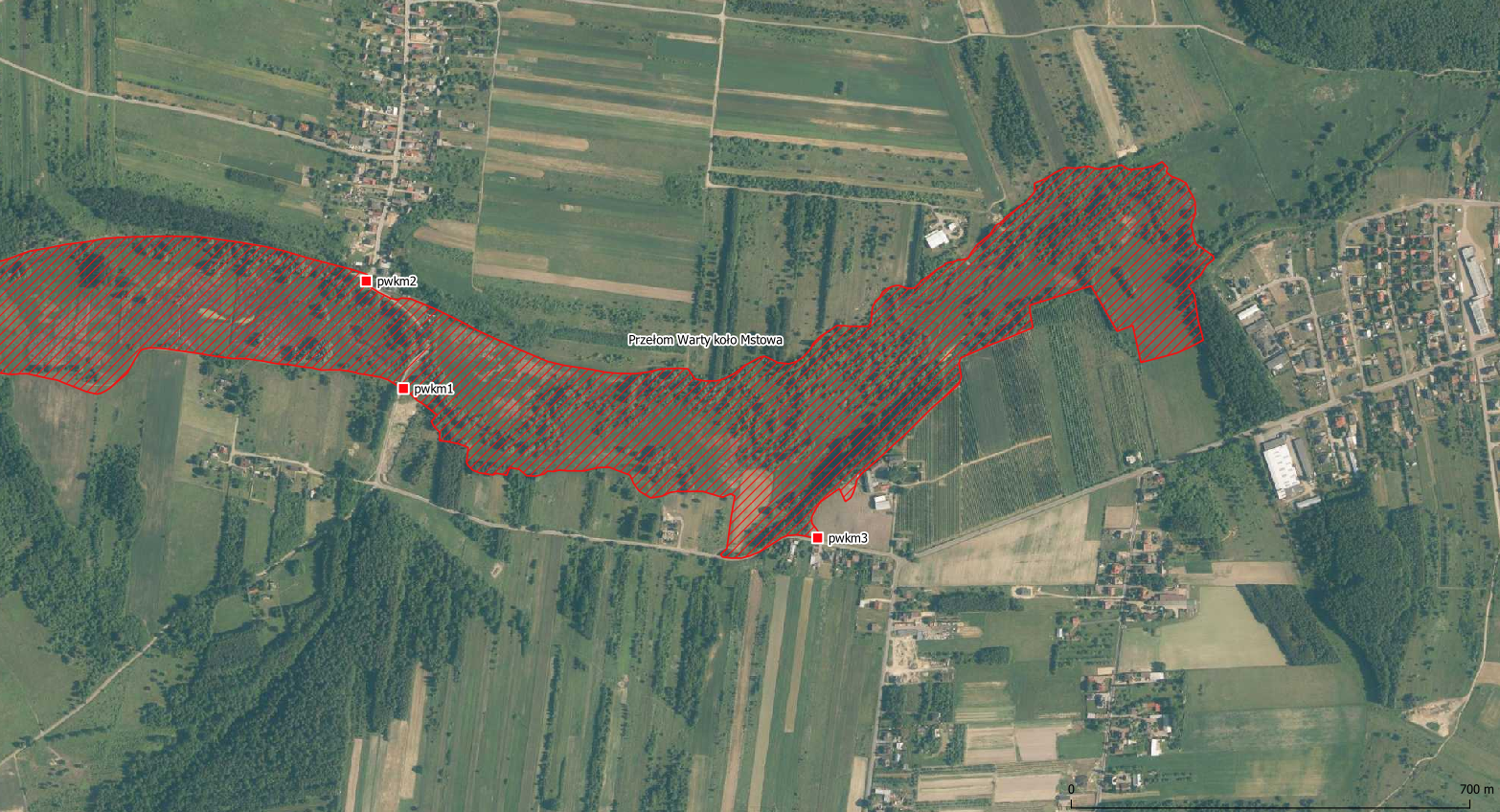 